ASIGNATURA DE PLANEACIÓN Y ORGANIZACIÓN DEL TRABAJOPLANEACIÓN Y ORGANIZACIÓN DEL TRABAJOUNIDADES DE APRENDIZAJE PLANEACIÓN Y ORGANIZACIÓN DEL TRABAJOPROCESO DE EVALUACIÓNPLANEACIÓN Y ORGANIZACIÓN DEL TRABAJOPROCESO ENSEÑANZA APRENDIZAJEESPACIO FORMATIVOPLANEACIÓN Y ORGANIZACIÓN DEL TRABAJOUNIDADES DE APRENDIZAJE PLANEACIÓN Y ORGANIZACIÓN DEL TRABAJOPROCESO DE EVALUACIÓNPLANEACIÓN Y ORGANIZACIÓN DEL TRABAJOPROCESO ENSEÑANZA APRENDIZAJEESPACIO FORMATIVOPLANEACIÓN Y ORGANIZACIÓN DEL TRABAJOUNIDADES DE APRENDIZAJE PLANEACIÓN Y ORGANIZACIÓN DEL TRABAJOPROCESO DE EVALUACIÓNPLANEACIÓN Y ORGANIZACIÓN DEL TRABAJOPROCESO ENSEÑANZA APRENDIZAJEESPACIO FORMATIVOPLANEACIÓN Y ORGANIZACIÓN DEL TRABAJOCAPACIDADES DERIVADAS DE LAS COMPETENCIAS PROFESIONALES A LAS QUE CONTRIBUYE LA ASIGNATURAPLANEACIÓN Y ORGANIZACIÓN DEL TRABAJOFUENTES BIBLIOGRÁFICAS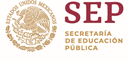 LICENCIATURA EN INNOVACIÓN DE NEGOCIOS Y MERCADOTÉCNIAEN COMPETENCIAS PROFESIONALES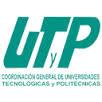 CompetenciasDesarrollar y dirigir organizaciones a través del ejercicio ético del liderazgo, con enfoque sistémico para contribuir al logro de objetivos estratégicos.CuatrimestreOctavoHoras Teóricas18Horas Prácticas27Horas Totales45Horas Totales por Semana Cuatrimestre3Objetivo de AprendizajeEl alumno administrará los procesos al interior de la unidad operativa a través de técnicas de planeación, organización y control para el logro de los objetivos organizacionales.Unidades de AprendizajeHorasHorasHorasUnidades de AprendizajeTeóricasPrácticasTotalesPlaneación estratégica81220Organización del trabajo4610Análisis y evaluación6915Totales182745Unidad de AprendizajeI. Planeación estratégicaHoras Teóricas8Horas Prácticas12Horas Totales20Objetivo de la Unidad de AprendizajeEl alumno administrará eficientemente el tiempo para mejorar el desempeño y cumplimiento de objetivos personales y organizacionales.TemasSaberSaber hacerSerConceptos básicos de planeación estratégicaDescribir los conceptos de:Planeación estratégicaEstrategiaTácticaMisión, visión y valoresObjetivos, metas y estrategiasestilos de planeación de Ackoff:a) reactivista (pasado)b) inactivista (presente)c) preactivista (futuro)d) interactivista (integración)Categorizar la orientación del estilo de planeación que tiene la organización..ProactivoRespetoResponsabilidad, IniciativaPuntualidadCríticoEspíritu de superación personalAnalítico. modelos organizacionalesDescribir las características de los modelos organizacionales:MercadotecniaProducciónFinanzasRecursos humanosCuatro ejes:a) sociales,b) estratégicos,c) administrativos yd) tecnológicosTres ejes:a) misión,b) diseño de transformación yc) estructura organizacional) misión,b) diseño de transformación yc) estructura organizacional)Proponer el modelo de organización idóneo a las características y necesidades de la organización.ProactivoRespetoResponsabilidad, IniciativaPuntualidadCríticoEspíritu de superación personalAnalítico. Análisis del entornoExplicar la incidencia del entorno en la organización: educativoculturaleconómicopolíticosocialambientaltecnológicoIdentificar la prospectiva para construir los siguientes escenariosrealposible (factibles)probable (futurables)deseable (futurible)Determinar las tendencias del entorno que inciden en la organización construyendo el escenario deseable.ProactivoRespetoResponsabilidad, IniciativaPuntualidadCríticoEspíritu de superación personalAnalítico. Resultado de aprendizajeSecuencia de aprendizajeInstrumentos y tipos de reactivosA partir de un caso práctico elaborará un reporte que integre: análisis del modelo organizacional análisis de las características del entornoplan estratégico que contenga:misiónvisiónvaloresobjetivosestrategiasmetasaccionesrecursosresponsablesplazos1. Comprender conceptos asociados a la planeación estratégica.2. Analizar escenarios que incidan en la organización.3. Diseñar plan estratégicoProyectoLista de cotejoMétodos y técnicas de enseñanzaMedios y materiales didácticosSimulación por equipos colaborativosAnálisis de casoInvestigaciónPCMaterial y equipo audio visualPintarrónimpresos (casos)AulaLaboratorio / TallerEmpresaXUnidad de AprendizajeII. Organización del trabajoHoras Teóricas4Horas Prácticas6Horas Totales10Objetivo de la Unidad de AprendizajeEl alumno diseñará la operación interna del área de trabajo con base en las técnicas y herramientas de planeación y organización, para el logro de los objetivos de cada unidad operativaTemasSaberSaber hacerSerOrganización del trabajoDescribir las formas de organización del trabajo con base en los tópicos: objetivos tácticos metas o indicadores de medición procesosprocedimientoprogramaactividad y tarearecursos que intervienen en los diferentes procesos:recurso humano (responsables)recurso material (suministros)recurso financiero (costos)grafico de GanttDeterminar para el área o departamento un programa de trabajo congruente con la planeación estratégica definida por la alta dirección.ProactivoRespetoResponsabilidad, IniciativaPuntualidadCríticoEspíritu de superación personalAnalítico. Estrategias y alternativasDescribir el concepto de estrategia y los elementos para su diseño según H.I. Ansoff:campo de actividad vector de crecimiento ventajas competitivasefecto sinérgicoElaborar estrategias para mejorar:procesosprocedimientosprogramasactividades y tareasProactivoRespetoResponsabilidad, IniciativaPuntualidadCríticoEspíritu de superación personalAnalíticoResultado de aprendizajeSecuencia de aprendizajeInstrumentos y tipos de reactivosElaborará un reporte con base en un caso práctico en el que:Rediseñe el programa de trabajo para el área o departamento:objetivos del programametas asociadas estrategias o alternativas de cumplimientoOrganización del trabajoprogramas particularesprocedimientosactividadestareasAsignación de recursoshumanomaterialfinancierotiempo1. Comprender los elementos que integran la planeación y organización del trabajo.2. Identificar los objetivos de los procesos asociados al área.3. Analizar las estrategias de mejora.4. Integrar estrategias a la secuencia de actividades y los recursos asociadosProyectoLista de cotejoMétodos y técnicas de enseñanzaMedios y materiales didácticosSimulaciónAnálisis de casoInvestigaciónPCMaterial y equipo audio visualPintarrónImpresos (casos)AulaLaboratorio / TallerEmpresaXUnidad de AprendizajeIII. Análisis y evaluaciónHoras Teóricas6Horas Prácticas9Horas Totales15Objetivo de la Unidad de AprendizajeEl alumno evaluará el desempeño de cada unidad operativa a través de técnicas de análisis y evaluación de procesos para mejora de los mismos al interior de cada unidad operativaTemasSaberSaber hacerSerFODAIdentificar la técnica de análisis FODA y su aplicación en al ámbito laboral:fortalezasoportunidadesdebilidadesamenazasElaborar diagnóstico a través de interpretar los resultados del análisis FODA del área o departamento y hace propuestas de mejoras.ProactivoRespetoResponsabilidad, IniciativaPuntualidadCríticoEspíritu de superación personalAnalítico. EvaluaciónIdentificar la técnica Balanced Scorecard de Ken Blanchard, considerando:desempeño del personal y del gruporesultados del procesometas financierasindicadores de desempeñotiempos de cumplimientoretroalimentación (feedback)supervisiónEvaluar los resultados mediante la técnica Balanced Scorecard y hace propuesta de mejoraProactivoRespetoResponsabilidad, IniciativaPuntualidadCríticoEspíritu de superación personalAnalítico. Resultado de aprendizajeSecuencia de aprendizajeInstrumentos y tipos de reactivosElaborará un reporte con base en un caso práctico en el que:Evalúe la situación actual del área a través del FODABalanced Scorecarddesempeño del personal y del gruporesultados del procesometas financierasindicadores de desempeñotiempos de cumplimientoPropuesta de alternativas de mejora1. Comprender las técnicas para el análisis y evaluación del trabajo.2. Analizar los resultados de la evaluación para hacer propuestas de mejora.3. Elaborar propuesta de mejora.Estudio de casosLista de cotejoMétodos y técnicas de enseñanzaMedios y materiales didácticosEquipos colaborativosAnálisis de casoInvestigaciónPCMaterial y equipo audio visualRotafoliosPintarrónimpresos (casos)AulaLaboratorio / TallerEmpresaXCapacidadCriterios de DesempeñoCoordinar equipos de trabajo a través de definir la planeación y la supervisión para incrementar la competitividadElabora plan por equipo de trabajo con las siguientes características:- objetivos- metas- estrategias- secuencia de actividades- tiempos de realización y de entrega de resultados- recursos necesarios, tiempo en que se requieren y costos- canales y medios de comunicación para nuevos acuerdos y entrega de resultados- formas de supervisión.Evaluar los resultados del equipo de trabajo con técnicas de control bajo un enfoque sistémico para fortalecer su desempeñoElabora tablero de control de cumplimiento de indicadores que contiene:- metas cuantitativas (indicadores)- fechas especificas de cumplimiento- nombres de los responsables- análisis de las causas de las desviaciones en el cumplimiento de las metas con enfoque sistémico (cualitativo)- estrategias o alternativas aplicadas- resultados obtenidos después de aplicar las alternativas- retroalimentación al grupo de trabajoAutorAñoTítulo del DocumentoCiudadPaísEditorialStephen P. ,   De Cenzo A(1996)Fundamentos de Administración, Conceptos y aplicacionesDistrito  Federal.MéxicoPrentice HallTerry & Franklin(1985)Principios de AdministraciónDistrito  Federal.MéxicoCECSAStone  F, (1996)AdministraciónDistrito  Federal.MéxicoPrentice HallStephen P. ,(1998)La administración en el mundo de hoyDistrito  Federal.MéxicoPrentice HallLeslie W. ,Lloyd L. Byars(1995)Administración Teoría y aplicacionesDistrito  Federal.MéxicoGrupo Editor S. A.Stephen P.,  Coulter M.(1996)Administration.Distrito  Federal.MéxicoPrentice Hall